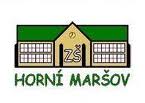                                    Základní škola a Mateřská škola Horní Maršov, okres Trutnov                                    Malá ulička 89, 54226 Horní Maršov, IČO: 49290266ŠKOLNÍ VZDĚLÁVACÍ PROGRAM ŠKOLNÍ DRUŽINYObsah:1. Identifikační údaje2. Charakteristika školní družiny2.1. Stavebně-technická charakteristika2.2. Personální podmínky ve ŠD2.3. Podmínky pro přijímání dětí2.4. Plánování činnosti2.5. Organizování činnosti2.6. Sociální prostředí2.7. Péče o žáky se SVP a o žáky nadané.2.8. Podmínky bezpečnosti a ochrany zdraví ve ŠD3. Obsah vzdělávání3.1. Hlavní cíle3.2. Oblasti vzdělávání3.3. Formy zájmového vzdělávání4. Shrnutí5. Časový plán6. Evaluace7. Zájmové zaměření dětí v době pobytu ve školní družině8. Ekonomické předpoklady9. Přílohy1. IDENTIFIKAČNÍ ÚDAJEPŘEDKLADATEL: Základní škola a Mateřská škola, Horní Maršov, okres TrutnovZákladní údaje o škole:Adresa: Malá ulička 89, 542 26 Horní MaršovŘeditelka školy: Mgr. Eva HlouškováTelefon: 499 874 173E-mail : skola@zshornimarsov.cz@seznam.czwww.zshornimarsov.czIČO : 492 902 66IZO: 600 101 975ZŘIZOVATEL ŠKOLY: Obec Horní Maršov, Bertholdovo náměstí 102, 542 26 Horní MaršovIČO: 00277878telefon: 499 874 156E-mail: obec@hornimarsov.cz2. CHARAKTERISTIKA ŠDŠKOLNÍ DRUŽINA je důležitý výchovný partner rodiny a školyplní vzdělávací cíle, rozvíjí specifické nadání dětípomáhá dětem překonávat jejich handicapymá důležitou roli v prevenci negativních sociálních jevůrozvíjí důležité osobní a sociální kompetenceNaše školní družina je součástí Základní školy a Mateřské školy Horní Maršov. Ležív regionu Východních Krkonoš. Školní družina leží v celkově klidném a ekologicky výhodném místě, v blízkosti Krkonošského národního parku.2.1. Stavebně-technická charakteristikaMístnost ŠD je učebna v přízemí školy. K činnosti ŠD je možné po dohodě s vedením školy využívat tělocvičnu, Modrý sál, tzv. Pohádkový sál, počítačovou učebnu, školní nebo obecní dětské hřiště a popř. i uvolněné učebny. 2.2. Personální podmínky ve ŠDPersonální provoz je zabezpečen vychovatelkou. V době nepřítomnosti vychovatelky ve ŠD je jejím zastupováním pověřen/a učitel/ka ZŠ.2.3. Podmínky pro přijímání dětíŠD je určena žákům 1. – 5. třídy ZŠ. Školní družina má 1 oddělení. Do oddělení ŠD lze zapsat maximálně 30. Činnost školní družiny je určena přednostně pro žáky prvního stupně, a to od nejnižšího ročníku.Činností družiny se mohou zúčastňovat i žáci nezařazeni do družiny, pokud se v nich neúčastní plný počet zařazených žáků stanovený pro oddělení - např. dočasné umístěni žáků z vyšších tříd, pokud to vyžaduje organizace výuky (přerušení výuky apod.).Žáci jsou přijímáni na základě řádně vyplněné přihlášky – zápisního lístku.       V zápisním lístku rodiče vyznačí odchody (na každý den zvlášť - po – pá) a způsob odchodu žáka z družiny (sám nebo v doprovodu). Zákonný zástupce je povinen neprodleně nahlásit všechny změny údajů, které uvedl v zápisním lístku, a nahlásit všechny skutečnosti, které by měly vliv na činnost ŠD, např. změnu zdravotního stavu dítěte. O zařazení žáka do školní družiny rozhoduje ředitel školy.2.4. Plánování činnostiZvolená výchovně vzdělávací činnost ŠD vychází z konkrétních místních podmínek a koresponduje s realizovaným školním vzdělávacím programem ZŠ a MŠ Horní Maršov.2.5. Organizování činnostia) Dle organizačního řádu řídí činnost školní družiny vychovatelka, která jepodřízena řediteli školy a zodpovídá za plynulý chod ŠD.b) Vnitřní řád školní družiny je součástí školního řádu, je funkční, dávádostatečný rámec pro provoz. Jeho znění je zpřístupněno zákonným zástupcům a dětem ŠD prostřednictvím nástěnky a školního webu.c) Povinná dokumentace ŠD - základní údaje o dětech, přihlášky, přehled výchovně vzdělávací práce, denní docházka dětí do ŠD.2.6. Sociální prostředíProstory jsou vybaveny moderním nábytkem, nechybí koberce. Družina má pro svou činnost přiměřené vybavení (hry, hračky, pomůcky k výtvarné, tělesné i pracovní činnosti). Režim školní družiny je celkově vyvážený, zohledňuje klidovou činnost i dostatečný pobyt venku, respektovány jsou zásady psychohygieny. Je takový, aby podporoval zdravý tělesný, duševní a sociální vývoj dítěte a zároveň zajistil organizačně režim v návaznosti na odjezdy autobusů. Pitný režim je zajištěn.2.7. Péče o žáky se SVP a o žáky nadané.a) Tvorba PLPP (plánu pedagogické podpory): s ostatními pedagogickými pracovníky, zpravidla s třídním učitelem vychovatelka spolupracuje na tvorbě plánu pedagogické podpory. Vytváří podmínky pro tvorbu PLPP. b) Tvorba IVP (individuální vzdělávací plán): vychovatelka se podílí na tvorbě, realizaci a vyhodnocení individuálních vzdělávacích plánů ve spolupráci s pedagogickými pracovníky, zpravidla s třídním učitelem. c) Tvorba IVP (individuální vzdělávací program): vychovatelka se podílí na tvorbě, realizaci individuálního vzdělávacího programu pro nadané žáky. Vychovatelka spolupracuje s třídními učiteli, zná individuální zvláštnosti dětí. Vysokou mírou empatie, správně vybranými aktivitami dokáže vzbudit zájem dětí o určité činnosti, podporovat jejich sebevědomí a rozvíjet osobnost dítěte. Respektuje individualitu každého dítěte, jeho případné postižení či sociální znevýhodnění, rozvíjí jeho talent.2.8. Podmínky bezpečnosti a ochrany zdraví ve ŠDa) Za bezpečnost dětí ve školní družině odpovídá od příchodu žáka do družiny až do jeho odchodu vychovatelka.b) Docházka a nepřítomnost dětí je zaznamenávána každý den v příloze Přehledu výchovně vzdělávací práce.c) Při standardní činnosti školní družiny odpovídá vychovatelka za bezpečnost 30 žáků.d) Po skončeném vyučování se žáci shromáždí v určeném prostoru a společně pod vedením učitele/učitelky odchází do školní družiny.e) Žáci, kteří mají odpolední vyučování nebo zájmové kroužky, jsou předáváni vychovatelce učitelem dle určeného rozpisu.f) Všechny děti jsou povinny dbát o svou vlastní bezpečnost a zdraví i o bezpečnost a zdraví spolužáků.g) Žáci nesmí vykonávat nic, co neodpovídá jejich schopnostem a zdravotní způsobilosti.h) Při zájmovém vzdělávání dbá vychovatelka o bezpečnost a zdraví žáků především při sportovních činnostech a výletech.3. OBSAH VZDĚLÁVÁNÍ3.1. Hlavní cíle vzdělávání dle Rámcového vzdělávacího programu pro ŠDa) Všestranně rozvinutý harmonický člověkb) Podpora tělesného rozvoje a zdraví, osobní spokojenosti a pohody dětíc) Osvojení základů hodnot, na nichž je založena naše společnostd) Motivace k dalšímu poznávání a učeníe) Osobní samostatnost a schopnost projevovat se jako samostatná osobnostpůsobící na své okolíŠkolní družina musí být:místo pro zájmové využití dětímísto pro regeneraci sil dětí po vyučovánímísto pro rozvíjení tvořivostimísto pro posilování sebevědomímísto pro radostmísto pro komunikaci vychovatele a rodičemísto pro poskytování informací rodičům o činnosti ŠD, o připravovaných akcích3. 2. Oblasti vzděláváníNáš obsah vzdělávání je strukturován do těchto oblastí:Člověk a jeho světTato mnoho tematická oblast vymezuje vzdělávací obsah týkající se člověka, rodiny, společnosti, vlasti, přírody, kultury, techniky, zdraví a dalších témat. Uplatňuje pohled do historie i současnosti a směřuje k dovednostem - praktický život. Vzdělávací oblast „Člověk a jeho svět“ rozvíjí poznatky, dovednosti a prvotní zkušenosti dětí získané ve výchově v rodině a v předškolním vzdělávání. Také je vede k poznávání sebe i svého nejbližšího okolí a postupně je seznamuje s místně i časově vzdálenějšími osobami i jevy a se složitějšími jevy.Učí děti vnímat lidi a vztahy mezi nimi, všímat si podstatných věcných stráneki krásy lidských výtvorů a přírodních jevů, umět je soustředěně pozorovat a přemýšlet o nich. Na základě poznání sebe a svých potřeb a porozumění světu kolem sebe je učí vnímat základní vztahy ve společnosti, porozumět soudobému způsobu života, jeho přednost i problémům. Při osvojování poznatků a dovedností ve vzdělávací oblasti Člověk a jeho svět se učí věci, jevy a děje pojmenovávat, vyjadřovat své myšlenky, poznatky a dojmy. Reagovat na myšlenky, názory a podněty jiných.Místo, kde žijemeZáměrem je u dětí vytvořit ekologické povědomí ve smyslu péče o své okolí.Děti jsou v tomto věku velmi přístupné a zodpovědné, proto je vhodné seznamovat je i s globálními problémy (např. problémy s odpady). Děti se učí na základě poznávání nejbližšího okolí, vztahů a souvislostí v něm chápat organizaci života v rodině, ve škole, v obci, ve společnosti. Učí se do tohoto každodenního života vstupovat s vlastní aktivitou a představami, hledat nové i zajímavé věci a bezpečně se v tomto světě pohybovat. Důraz je kladen na praktické poznávání místních a regionálních skutečností a na utváření přímých zkušeností. Činnosti by měly přirozeným způsobem probudit v dětech kladný vztah k místu jejich bydliště, postupně rozvíjet jejich národní cítění a vztah k naší zemi.Lidé kolem násZáměrem je učit děti vnímat lidi a vztahy mezi nimi, všímat si podstatných věcných stránek i krásy lidských výtvorů a přírodních jevů, umět je soustředěně pozorovat a přemýšlet o nich. Při osvojování poznatků a dovedností v této vzdělávací oblasti se děti učí věci, jevy a děje pojmenovávat, vyjadřovat své myšlenky, poznatky a dojmy, reagovat na myšlenky, názory a podněty jiných. Je důležité podporovat utváření dobrých vztahů dítěte k jinému dítěti či dospělému, posilovat, kultivovat a obohacovat jejich vzájemnou komunikaci a zajišťovat pohodu těchto vztahů. Postupně si osvojují a upevňují základy vhodného chování a jednání mezi lidmi, uvědomují si význam a podstatu tolerance, pomocí solidarity mezi lidmi, vzájemné úcty, snášenlivosti a rovného postavení mužů a žen. Poznají, jak se lidé sdružují, baví, jakou utvářejí kulturu. Seznamují se se základními právy a povinnostmi.Lidé a časZáměrem je učit se orientovat v dějích a v čase. Poznávat, jak a proč se čas měří, jak události postupují v čase a utvářejí historii věcí a dějů. Učí se poznávat, jak se život a věci vyvíjejí a jakým změnám podléhají v čase. Vycházíme od nejznámějších událostí v rodině, obci a regionu a postupně docházíme k nejdůležitějším poznatkům z historie naší země. Podstatou je vyvolat u dětí zájem o minulost, o kulturní bohatství regionu i celé země. Proto je důležité, aby děti mohly samostatně vyhledávat, získávat a zkoumat informace z dostupných zdrojů, především pak od členů své rodiny i od lidí nejbližším okolí, aby mohli společně navštěvovat památky, sbírky regionálních i specializovaných muzei, veřejnou knihovnu atp.Člověk a jeho zdravíZáměrem vzdělávacího úsilí v této oblasti je podporovat fyzickou pohodu, zlepšovat tělesnou zdatnost, pohybovou i zdravotní kulturu, podporovat rozvoj pohybových a manipulačních dovedností dětí, učit je sebeobslužným dovednostem, vést děti k zdravým životním návykům a postojům. Podporovat duševní pohodu, psychickou zdatnost a odolnost dítěte, rozvoj intelektu, řeči, jazyka, poznávacích procesů a funkcí. Jeho citů i vůle, jeho sebepojetí, kreativity, sebevyjádření, stimulovat osvojování a rozvoj jeho vzdělávacích dovedností a povzbuzovat je v dalším vývoji poznávání a učení. Poznávat především člověka a sebe sama jako živou bytost, která má své biologické a fyziologické funkce a potřeby. Poznávat jak se člověk vyvíjí a mění od narození do dospělosti, co je pro člověka vhodné a nevhodné z hlediskadenního režimu, hygieny, výživy, mezilidských vztahů atp. Získávat základní poučení o zdraví, nemocech, návykových látkách, o zdravotní prevenci i první pomoci a o bezpečném chování v četných životních situacích, které ohrožují zdraví jedinců i celých skupin obyvatel (mimořádné události). Uvědomit si, jakou odpovědnost má každý člověk za své zdraví a bezpečnost i za zdraví jiných lidí. Pozorovat názorné modely, hrát určené role a řešit modelové situace, které upevní jejich konkrétní dovednosti a rozhodovací návyky, a na jejich základě dochází k poznání, že zdraví je nejcennější hodnota v životě člověka. Besedy zaměřené na prevenci sociálně-patologických jevů (šikana, drogy, alkohol, kouření, krádeže, lhaní, týrání, sex, zneužívání dětí…)Člověk a společnost – umění a kulturaZáměrem v oblasti sociálně-kulturní je uvést dítě do společenství ostatních lidí, do života v lidské společnosti, do světa kultury a umění, pomoci dětem osvojit si potřebné dovednosti, návyky a postoje. Přijmout základní všeobecně uznávané společenské, morální a estetické hodnoty a podílet se na utváření společenské pohody.Člověk a přírodaZáměrem oblasti environmentální výchovy (týkající se životního prostředí) je založit u dítěte povědomí o okolním světě a jeho dění, o vlivu člověka na životní prostředí, globální problémy celosvětového dosahu, vytvořit základy pro otevřený a odpovědný postoj dítěte i lidí k životnímu prostředí. Poznávat Zem jako planetu sluneční soustavy, kde vznikl a rozvíjí se život. Poznávat velkou rozmanitost i proměnlivost živé i neživé přírody. Děti jsou vedeni k tomu, aby si uvědomily, že Země a život na ní tvoří jeden nedílný celek, ve kterém jsou všechny hlavní děje ve vzájemném souladu a rovnováze, kterou může člověk snadno narušit a velmi obtížně obnovovat. Na základě praktického poznávání okolní krajiny a dalších informací se děti učí hledat důkazy o proměnách přírody, učí se využívat a hodnotit svá pozorování a záznamy, sledovat vliv lidské činnosti na přírodu, hledat možnosti, jak ve svém věku přispět ke zlepšení životního prostředí.3.3. Formy zájmového vzdělávánía) hra, která přináší napětí, uvolnění, radost, prožívání různých rolí, prožívání smyslových zážitků a která vybízí k promýšlení o věcech a jevech kolem nás, zlepšuje motorické schopnosti žáků, rozvíjí fantazii a představivostb) učení, při kterém nenásilnou a zábavnou formou navazujeme na získané vědomosti z vyučování a dále je rozšiřujeme, žák získává nové dovednosti, zkušenosti, návyky, vědomosti, schopnosti a postoje c) výlety a vycházky, při kterých spojujeme pobyt na zdravém vzduchu se cvičením postřehu, paměti, obratnosti, rychlosti a pohotovosti, umožňujeme získávání citových zážitků z přírody, dětských her a radovánek, upevňujeme vědomosti při pozorování a vycházkách, podporujeme kladný vztah k přírodě, pozorujeme její změny a chráníme jid) spontánní činnosti zaměřené na odpočinkové aktivitye) skupinové činnosti, které učí žáky spolupracovat, pomáhat si a zvyšují možnost vzájemné komunikace4. SHRNUTÍa) pro ŠD není závazně stanovena struktura ŠVP. Obsahem budou konkrétní činnosti zahrnuty v plánu oddělení, které se budou v určitých cyklech doplňovat a obnovovat.b) pro vzdělávání v naší ŠD jsou považovány za klíčové tyto kompetence:kompetence k učeníkompetence k řešení problémůkompetence komunikativníkompetence sociální a personálníkompetence činnostní a občanskéc) Témata ze Školního vzdělávacího programu jsou zpracovávána do plánu práce oddělení TVP ŠD do podtémat (viz příloha). 5. ČASOVÝ PLÁNNáš časový plán je tvořen bez vyznačených ročníků a je určen pro celý vzdělávací cyklus. Během této doby se bude náš ŠVP postupně doplňovat a obnovovat, aby nedocházelo k opakování jednotlivých témat. Rizika, která ohrožují úspěšnost činnosti na základě problémů vyplývajících z provozu: nedostatek časové dotace na jednotlivé činnosti, nevhodný režim ŠD, nerespektování pracovní specializace ŠD (hraní na školu), nedostatek herních prvků, předávání poznatků - omezování spontánních aktivit, přeorganizovanost, spěch, stereotypnost, nedostatečné respektování rozdílů mezi dětmi, nedostatečné vytváření prostředí pro podílení se na plánování, hodnocení nedostatek motivace, málo vlídné prostředí.6. EVALUACE (systematické posouzení kvality a hodnoty)Evaluace je procesem neustálého vyhodnocování, zpětné vazby pro zkvalitnění vlastní pedagogické práce, systematického shromažďování informací o účinnosti ŠVP a TVP, o kvalitě úloze pedagoga ve výchovném procesu. V praxi vyhodnotíme rizika, která by mohla nastat, a zpětnou vazbou se snažíme vyvarovat chybného řešení. Cennou zpětnou vazbou jsou také ohlasy rodičů a dětí, dále pak možná rizika ztěžující činnost ŠD. Evaluace (zhodnocení) ŠVP (školního vzdělávacího programu) a zpětná vazba7. ZÁJMOVÉ ZAMĚŘENÍDětem umožňujeme v době pobytu ve školní družině rozvíjet své zájmy ve specificky zaměřených kroužcích dle aktuální nabídky v daném školním roce. Mimo tyto kroužky se děti seznamují se všemi oblastmi zájmové činnosti a jednotlivé aktivity jsou zpracované v týdenní skladbě zaměstnání:pohybové a tělovýchovné aktivityvýtvarné činnostirukodělné činnostihudba, zpěv a tanecliterárně-dramatická činnostpřírodovědná, vlastivědná činnost8. EKONOMICKÉ PŘEDPOKLADYZa pobyt dětí v ŠD je vybírán poplatek, jehož výši stanovuje ředitel školy. Úplata je vybírána za období, ve kterém je žák zařazen ve školní družině, třikrát ročně, a to za období září – prosinec (600,- Kč), za období leden – březen (450,- Kč), za období duben – červen (450,- Kč). Celkem 1500, - Kč za školní rok. Pokud bude žák ve školní družině pobývat celý týden pouze do 14.00, bude úplata snížena 1000, - Kč za školní rok (400, - Kč + 300, - Kč + 300,-Kč). Úplata je splatná v hotovosti v základní škole do 30. 10., do 31. 1 a do 31. 3. nebo na účet školy.Poplatek se vrací pouze v tom případě, kdy žák souvisle, a to z vážných důvodů, nenavštěvuje ŠD po dobu delší než 28 kalendářních dnů. 
Úplata může být snížena nebo prominuta, pokud:a) účastník nebo jeho zákonný zástupce je příjemcem opakujících se dávek pomoci v hmotné nouzi podle zákona o pomoci v hmotné nouzi,b) účastníkovi nebo jeho zákonnému zástupci náleží zvýšení příspěvku na péči podle zákona o sociálních službách,c) účastník svěřený do pěstounské péče má nárok na příspěvek na úhradu potřeb dítěte podle zákona o státní sociální podpoře a tuto skutečnost prokáže řediteli.Dále může být úplata snížena účastníkům, kteří jsou zapsáni k pravidelné činnosti, v případě účasti v dalších činnostech daného školského zařízení. Úplata je určena na zakoupení výtvarného materiálu a obnovu pomůcek ve ŠD a na provozní náklady ŠD.9. PŘÍLOHYRoční plánVnitřní řád školní družiny                                                               Mgr. Eva Hloušková, ředitelka školyV Horním Maršově 28. 8. 2023